      ҠА	РАР                                                                   ПОСТАНОВЛЕНИЕ№24 от 24.03.2021гО внесении изменений в постановление главы сельского поселения Кандринский сельсовет муниципального района Туймазинский район Республики Башкортостан №17 от 10.02.2014 «Об утверждении Положения о контрактном управляющем в сельском поселении Кандринский сельсовет муниципального района Туймазинский район Республики Башкортостан»На основании протеста Туймазинского межрайонного прокурора №7-1-2021 от 15.03.2021,  в соответствии с Федеральным законом от 01.05.2019 №71-ФЗ "О внесении изменений в Федеральный закон "О контрактной системе в сфере закупок товаров, работ, услуг для обеспечения государственных и муниципальных нужд", руководствуясь Уставом сельского поселения Кандринский сельсовет муниципального района Туймазинский район Республики Башкортостан ПОСТАНОВЛЯЮ:Внести в Положение о контрактном управляющем в сельском поселении Кандринский сельсовет муниципального района Туймазинский район Республики Башкортостан, утвержденное постановлением главы сельского поселения Кандринский сельсовет муниципального района Туймазинский      район Республики Башкортостан №17 от 10.02.2014г, следующие изменения:подпункты 3.1.1, 3.1.2, 3.1.3  признать утратившими силу. Обнародовать настоящее постановление на официальном сайте Администрации сельского поселения Кандринский сельсовет муниципального района Туймазинский район Республики Башкортостан.БашҠортостан Республикаһының Туймазы  районы муниципаль районының  Ҡандра ауыл советы ауыл биләмәһе башлығы452765, Ҡандра ауылы,  Ленин урамы, 16Тел. 8(34782) 4-74-52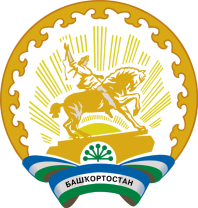 Глава сельского поселения Кандринский сельсовет     муниципального района               Туймазинский район    Республики Башкортостан452765, село Кандры, ул.Ленина, 16Тел. 8(34782) 4-74-52 Глава сельского поселенияКандринский      сельсовет муниципального    районаТуймазинский    район РБ                                                            Р.Р. Рафиков